Child Protection Information Sharing (CP-IS) 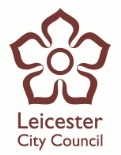 Briefing for Early Help and Social Care Practitioners (April 2017)What is Child Protection Information Sharing (CP-IS)?In brief, CP-IS:is the bridge for information to flow between the NHS and the Local Authority (being implemented nationally) in a 24 hour cycleallows the NHS to check if a child who presents at an unscheduled care setting has a Child Protection Plan (CP) or is a looked after child (LAC)
(Unscheduled: care setting: emergency departments, walk-in centres, out of hours GPs, minor injuries units, paediatric wards, maternity units, ambulance services ) allows NHS healthcare workers to have the latest CPP/LAC status for a child as long as a record is updated on the child’s file in a timely waysends an alert to Liquid Logic LCS (Leicester City Social Care Children’s Recording system) to show that the record was accessed. enables information to flow by matching records between health and social care systems using NHS numbers as the key identifieracts as an extra channel of information sharing to support professionals in working together to safeguard children and young people.enables professionals to consider any implications for a particular child – why, for example frequent attendances have been made, or if several different settings have accessed a recorddoesn’t explain on system why information was accessed, it simply shows that it has beenhas particular rules and procedures for unborn children/maternity casesGo Live date:  end of May 2017  Quick Reference: How to make use of this information sharing High Level ProcessFor the full guidance, with a detailed flowchart, go to: Tri-X online procedure manual Local Resources in  Online ProceduresOrChildren’s LiquidLogic pages on InterfaceSubjectDescriptionWhat does this process mean for Children’s Social Care workers?Within 24 hours, the allocated worker will get an alert about any NHS health worker who has accessed the CP-IS Service for a child.  The alert will include:Child’s namewhen access was madefrom which organisationby which clinicianAllocated worker should use this information to assess if any action needs to be taken – consider: How often is the child’s record being accessed?Is there a reason for the child’s record to be accessed at different locations?NHS healthcare workers can also see this Access to Service information What happens in the case of unborn babies ?Unborn babies (with a child protection plan) will have the NHS number of the birth mother until they are born Local Authority must record unborn status and expected delivery date on the child’s file When a child is born (with a Child Protection Plan) the NHS number of the newly born child will be sent to the Local AuthorityWhere required the children’s social care team must provide an update to the mother’s record where the Child Protection Plan information was held, using the mother’s NHS NumberThe children’s social care team must also provide child protection information for the newly born baby Inactive NHS numbersWhere any invalid NHS numbers are identified, the NHS will give the correct NHS number to use to the children’s social care team – this will be shown in the Alert